RAAD VAN KERKEN DELFT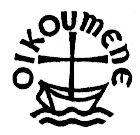 Egmondland 4, 2635 MW Den Hoorn, 015 – 2611757, info@raadvankerkendelft.nlBankrekening NL33INGB0001942433PersberichtGezamenlijke 4 mei herdenking 2018 in de Nieuwe Kerk Op vrijdag 4 mei a.s. organiseert de Raad van Kerken Delft namens de kerken in Delft, zoals elk jaar, een korte oecumenische bijeenkomst ter herdenking van de slachtoffers die sinds het uitbreken van de Tweede Wereldoorlog in oorlogssituaties en bij vredesoperaties zijn omgekomen.Deze dienst wordt gehouden in de Nieuwe Kerk op de Markt.Aanvang is 18:45 uur; de kerk is geopend vanaf 18:30 uur.De dienst begint om 18:45 uur en duurt ongeveer een half uur. Na afloop kan worden aangesloten bij de Stille Tocht, die om 19:30 uur vertrekt van de Markt naar het monument aan de Nieuwe Plantage. De voorgangers in de dienst zullen daar namens de kerken in Delft bloemen leggen. Iedereen is van harte welkom.